Ҡарар									  РЕШЕНИЕО внесении изменений и дополнений в решение Совета сельского поселения Языковский сельсовет муниципального района Благоварский район Республики Башкортостан от 25 ноября 2013 года № 21-240  «Положение о бюджетном процессе в сельском поселении Языковский сельсовет муниципального района Благоварский район Республики Башкортостан»В соответствии с частью 5 статьи 3 Бюджетного кодекса Российской Федерации, в целях приведения муниципальных правовых актов, регулирующих бюджетные правоотношения муниципального образования, в соответствие с положениями Бюджетного кодекса Российской Федерации, Совет сельского поселения Языковский сельсовет муниципального района Благоварский район Республики Башкортостан четвертого созыва решил:1. Внести в Положение о бюджетном процессе в сельском поселении Языковский сельсовет муниципального района Благоварский район Республики Башкортостан, утвержденное решением Совета сельского поселения Языковский сельсовет муниципального района Благоварский район Республики Башкортостан от 25 ноября 2013 года № 21-240 (с последующими изменениями) следующие изменения:1.1. В статье 14:а) пункт 1 изложить в следующей редакции:«Субсидии юридическим лицам (за исключением субсидий государственным (муниципальным) учреждениям), индивидуальным предпринимателям, а также физическим лицам - производителям товаров, работ, услуг предоставляются на безвозмездной и безвозвратной основе в целях возмещения недополученных доходов и (или) финансового обеспечения (возмещения) затрат в связи с производством (реализацией) товаров (за исключением подакцизных товаров, кроме автомобилей легковых и мотоциклов, винодельческих продуктов, произведенных из выращенного на территории Российской Федерации винограда), выполнением работ, оказанием услуг».б) пункт 4 изложить в следующей редакции:«4. При предоставлении субсидий, указанных в настоящей статье, обязательным условием их предоставления, включаемым в договоры (соглашения) о предоставлении субсидий и (или) в муниципальные нормативные правовые акты, муниципальные правовые акты, регулирующие их предоставление, и в договоры (соглашения), заключенные в целях исполнения обязательств по данным договорам (соглашениям), является согласие соответственно получателей субсидий и лиц, являющихся поставщиками (подрядчиками, исполнителями) по договорам (соглашениям), заключенным в целях исполнения обязательств по договорам (соглашениям) о предоставлении субсидий на финансовое обеспечение затрат в связи с производством (реализацией) товаров, выполнением работ, оказанием услуг (за исключением государственных (муниципальных) унитарных предприятий, хозяйственных товариществ и обществ с участием публично-правовых образований в их уставных (складочных) капиталах, а также коммерческих организаций с участием таких товариществ и обществ в их уставных (складочных) капиталах), на осуществление главным распорядителем (распорядителем) бюджетных средств, предоставившим субсидии, и органами муниципального финансового контроля проверок соблюдения ими условий, целей и порядка предоставления субсидий».в)  пункт 6 изложить в следующей редакции:«В законе (решении) о бюджете могут предусматриваться бюджетные ассигнования на предоставление в соответствии с решениями местной администрации юридическим лицам (за исключением государственных (муниципальных) учреждений), индивидуальным предпринимателям, физическим лицам грантов в форме субсидий, в том числе предоставляемых на конкурсной основе.Порядок предоставления указанных субсидий из местных бюджетов, если данный порядок не определен решениями, предусмотренными абзацем первым настоящего пункта, устанавливается муниципальными правовыми актами местной администрации, которые должны соответствовать общим требованиям, установленным Правительством Российской Федерации».г) дополнить пунктом 7 следующего содержания:«В решении о бюджете могут предусматриваться бюджетные ассигнования на предоставление из местного бюджета субсидий юридическим лицам, 100 процентов акций (долей) которых принадлежит муниципальному образованию, на осуществление капитальных вложений в объекты капитального строительства, находящиеся в собственности указанных юридических лиц, и (или) на приобретение ими объектов недвижимого имущества с последующим увеличением уставных капиталов таких юридических лиц в соответствии с законодательством Российской Федерации.Решения о предоставлении указанных субсидий из местного бюджета принимаются в форме муниципальных правовых актов администрации сельского поселения в определяемом ими порядке. В случае, если подготовка обоснования инвестиций для объекта капитального строительства в соответствии с законодательством Российской Федерации является обязательной, указанные решения в отношении таких объектов капитального строительства принимаются в том числе на основании подготовленного в установленном законодательством Российской Федерации порядке обоснования инвестиций и результатов его технологического и ценового аудита, а также утвержденного задания на проектирование. Предоставление субсидий, предусмотренных абзацем первым настоящего пункта, осуществляется в соответствии с договором (соглашением), заключаемым между получателем бюджетных средств, предоставляющим субсидию, и юридическим лицом, которому предоставляется субсидия. В указанный договор (соглашение) подлежат включению положения, определяющие обязанность юридического лица, которому предоставляется субсидия, предусмотренная абзацем первым настоящего пункта, осуществлять закупки за счет полученных средств в порядке, установленном законодательством Российской Федерации о контрактной системе в сфере закупок товаров, работ, услуг для обеспечения государственных и муниципальных нужд, а также положение о возврате в соответствующий бюджет остатка субсидии, не использованного в отчетном финансовом году (за исключением субсидии, предоставляемой в пределах суммы, необходимой для оплаты денежных обязательств получателя субсидии, источником финансового обеспечения которых является указанная субсидия), если получателем бюджетных средств, предоставляющим субсидию, не принято в порядке, установленном нормативными правовыми (правовыми) актами, регулирующими порядок предоставления субсидий из местного бюджета, решение о наличии потребности в использовании этих средств на цели предоставления субсидии в текущем финансовом году.Порядок предоставления субсидий, предусмотренных настоящим пунктом, из местного бюджета, включая требования к договорам (соглашениям) о предоставлении субсидий, срокам и условиям их предоставления, устанавливается муниципальными правовыми актами администрации сельского поселения».д) дополнить пунктом 8 следующего содержания:Заключение договоров (соглашений) о предоставлении субсидий из местного бюджета юридическим лицам, указанным в пунктах 1, 6-7  настоящей статьи, и заключение соглашений о муниципально-частном партнерстве, концессионных соглашений от имени муниципального образования на срок, превышающий срок действия утвержденных лимитов бюджетных обязательств, осуществляются в случаях, предусмотренных решениями администрации сельского поселения, принимаемыми в определяемом ими порядке.Договоры (соглашения) о предоставлении субсидий, указанные в абзаце первом настоящего пункта, и дополнительные соглашения к указанным договорам (соглашениям), предусматривающие внесение в них изменений или их расторжение, заключаются в соответствии с типовыми формами, утверждаемыми финансовым органом муниципального образования.1.2. В статье 15:а)  пункт 3 изложить в следующей редакции:«При предоставлении субсидий, указанных в пункте 2 настоящей статьи, обязательными условиями их предоставления, включаемыми в договоры (соглашения) о предоставлении субсидий и (или) в муниципальные нормативные правовые акты, муниципальные правовые акты, регулирующие порядок их предоставления, и договоры (соглашения), заключенные в целях исполнения обязательств по данным договорам (соглашениям), являются согласие соответственно получателей субсидий и лиц, являющихся поставщиками (подрядчиками, исполнителями) по договорам (соглашениям), заключенным в целях исполнения обязательств по договорам (соглашениям) о предоставлении субсидий на финансовое обеспечение затрат получателей субсидий, на осуществление главным распорядителем (распорядителем) бюджетных средств, предоставившим субсидии, и органами муниципального финансового контроля проверок соблюдения ими условий, целей и порядка предоставления субсидий и запрет приобретения за счет полученных средств, предоставленных в целях финансового обеспечения затрат получателей субсидий, иностранной валюты, за исключением операций, осуществляемых в соответствии с валютным законодательством Российской Федерации при закупке (поставке) высокотехнологичного импортного оборудования, сырья и комплектующих изделий, а также связанных с достижением целей предоставления указанных средств иных операций, определенных нормативными правовыми актами, муниципальными правовыми актами, регулирующими порядок предоставления субсидий некоммерческим организациям, не являющимся государственными (муниципальными) учреждениями»;б) пункт 4 изложить в следующей редакции:«В решении о бюджете могут предусматриваться бюджетные ассигнования на предоставление в соответствии с решениями местной администрации некоммерческим организациям, не являющимся казенными учреждениями, грантов в форме субсидий, в том числе предоставляемых органами местной администрации по результатам проводимых конкурсов бюджетным и автономным учреждениям, включая учреждения, в отношении которых указанные органы не осуществляют функции и полномочия учредителя.   Порядок предоставления указанных субсидий из местного бюджета, если данный порядок не определен решениями, предусмотренными абзацем первым настоящего пункта, устанавливается муниципальными правовыми актами местной администрации, которые должны соответствовать общим требованиям, установленным Правительством Российской Федерации».в) дополнить пунктом 5 следующего содержания;«Договоры (соглашения) о предоставлении субсидий, предусмотренных пунктами 2 и 4 настоящей статьи из бюджета сельского поселения и дополнительные соглашения к указанным договорам (соглашениям), предусматривающие внесение в них изменений или их расторжение, заключаются в соответствии с типовыми формами, утверждаемыми финансовым органом сельского поселения».1.3. В статье 10:в пункте 5 абзац 2 изложить в следующей редакции:«Муниципальное задание на оказание муниципальных услуг (выполнение работ) муниципальными учреждениями формируется в порядке, установленном администрацией сельского поселения, на срок до трех лет (с возможным уточнением при составлении проекта бюджета).Муниципальное задание в части муниципальных услуг, оказываемых муниципальными учреждениями сельского поселения физическим лицам, формируется в соответствии с общероссийскими базовыми (отраслевыми) перечнями (классификаторами) государственных и муниципальных услуг, оказываемых физическим лицам, формирование, ведение и утверждение которых осуществляется в порядке, установленном Правительством Российской Федерации». 1.4. В статье 11 пункт 2 изложить в следующей редакции:«Муниципальные контракты заключаются в соответствии с планом-графиком закупок товаров, работ, услуг для обеспечения муниципальных нужд, сформированным и утвержденным в установленном законодательством Российской Федерации о контрактной системе в сфере закупок товаров, работ, услуг для обеспечения государственных и муниципальных нужд порядке, и оплачиваются в пределах лимитов бюджетных обязательств, за исключением случаев, установленных п. 3 ст. 72 Бюджетного кодекса РФ».1.5. Статью 21 признать утратившей силу.1.6. В статье 36:а) в пункте 1 абзац 3 изложить в следующей редакции:«Проект бюджета поселения составляется и утверждается сроком на три года (очередной финансовый год и плановый период)»;б) в пункте 1 исключить абзац 4;1.7. Статью 37 признать утратившей силу.1.8.В статье 48 пункт 3 изложить в следующей редакции:«В сводную бюджетную роспись изменения вносятся в соответствии с решениями руководителя финансового органа без внесения изменений в решение о бюджете Благоварского района в случаях, установленных Бюджетным кодексом, а также по следующим основаниям:1) в случае осуществления выплат, сокращающих долговые обязательства сельского поселения;2) в случае перераспределения бюджетных ассигнований между видами источников финансирования дефицита бюджета сельского поселения в ходе исполнения бюджета в пределах общего объема бюджетных ассигнований по источникам финансирования дефицита бюджета, предусмотренных на соответствующий финансовый год;3) в случае увеличения бюджетных ассигнований по отдельным разделам, подразделам, целевым статьям и видам расходов бюджета за счет экономии по использованию в текущем финансовом году бюджетных ассигнований в пределах общего объема бюджетных ассигнований, предусмотренных главному распорядителю средств бюджета сельского поселения при условии, что увеличение указанных бюджетных ассигнований не превышает 10 процентов от установленных по соответствующим разделам, подразделам, статьям и видам расходов;4) в случае перераспределения бюджетных ассигнований, предусмотренных муниципальной адресной инвестиционной программой;5) в случае перераспределения бюджетных ассигнований между главными распорядителями средств бюджета сельского поселения в соответствии с решениями администрации сельского поселения;6) в случае использования остатков средств бюджета сельского поселения на начало текущего года;7) в случае использования средств Резервного фонда сельского поселения;8) в случае принятия администрацией сельского поселения решений об утверждении муниципальных программ и о внесении изменений в муниципальные программы сельского поселения;9) в случае перераспределения бюджетных ассигнований в пределах, предусмотренных главным распорядителям средств бюджета сельского поселения на предоставление бюджетным и автономным учреждениям субсидий на финансовое обеспечение муниципального задания на оказание муниципальных услуг (выполнение работ) и субсидий на иные цели, между разделами, подразделами, целевыми статьями, группами видов расходов классификации расходов бюджетов;10) в случае перераспределения бюджетных ассигнований, предусмотренных главным распорядителям средств бюджета сельского поселения на оплату труда работников муниципальных органов, между главными распорядителями средств бюджета сельского поселения, разделами, подразделами, целевыми статьями, группами видов расходов классификации расходов бюджетов в случае принятия главой сельского поселения решений о сокращении численности этих работников.Средства бюджета сельского поселения, указанные в абзаце пятом пункта 3 статьи 217 Бюджетного кодекса, предусматриваются главным распорядителям средств бюджета сельского поселения в соответствии  с решением о бюджете сельского поселения. Порядок использования (порядок принятия решений об использовании, о перераспределении) указанных средств устанавливается администрацией сельского поселения.Дополнительные основания внесения изменений в сводную бюджетную роспись в соответствии с решением руководителя финансового органа без внесения изменений в решение о бюджете сельского поселения могут устанавливаться в решении о бюджете Благоварского района».1.9. В статье 51 пункт 2 изложить в следующей редакции:«Предельные объемы финансирования устанавливаются в целом в отношении главного распорядителя, распорядителя и получателя бюджетных средств помесячно или поквартально либо нарастающим итогом с начала текущего финансового года на основе заявок на финансирование главных распорядителей, распорядителей и получателей бюджетных средств».1.10. В статье 60:а) исключить подпункт 3 пункта 1;б) пункт 2 изложить в следующей редакции:«Полномочия органа внешнего муниципального финансового контроля регламентируются Бюджетным кодексом, федеральными законами, нормативными правовыми актами Республики Башкортостан и муниципальными правовыми актами поселения, принятыми представительным органом поселения».2. Настоящее решение подлежит обнародованию в установленном порядке и размещению на официальном сайте Совета сельского поселения Языковский сельсовет муниципального района Благоварский район Республики Башкортостан в сети Интернет.3. Настоящее решение вступает в силу со дня его обнародования.Глава сельского поселенияЯзыковский сельсовет                                                        Р.Р. Еникеев с. Языково07.10.2019 г.№ 38-357БАШҠОРТОСТАН РЕСПУБЛИКАhЫ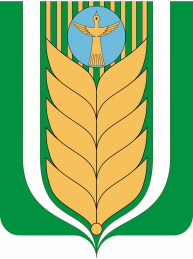 РЕСПУБЛИКА БАШКОРТОСТАНБЛАГОВАР  РАЙОНЫ СОВЕТ  СЕЛЬСКОГОМУНИЦИПАЛЬ РАЙОНЫНЫҢ ЯЗЫКОВПОСЕЛЕНИЯ ЯЗЫКОВСКИЙ СЕЛЬСОВЕТАУЫЛ СОВЕТЫ АУЫЛ БИЛӘМӘhЕМУНИЦИПАЛЬНОГО РАЙОНАСОВЕТЫдүртенсе  сакырылышБЛАГОВАРСКИЙ РАЙОНчетвертый созыв452740,  Языков ауылы, Социалистик урамы, 1Тел. (34747) 2-29-72, Факс 2-22-61452740, с. Языково, ул. Социалистическая, 1Тел. (34747) 2-29-72, Факс 2-22-61